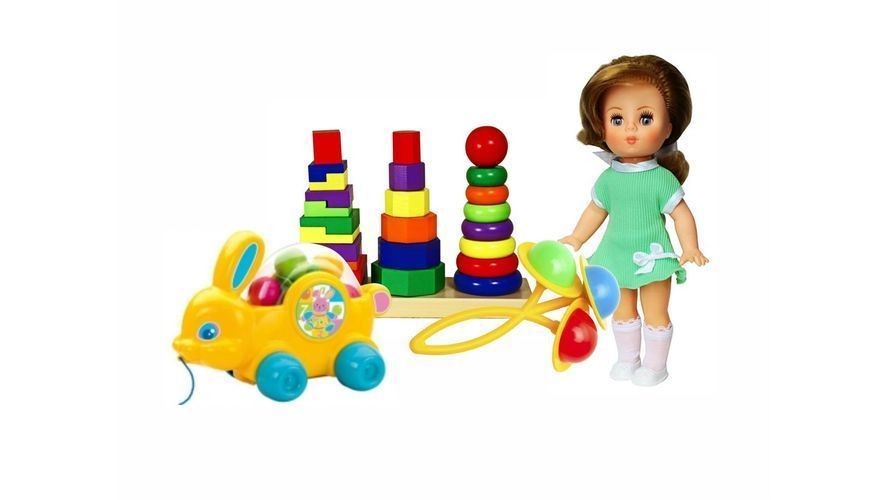       «Игра – это огромное светлое окно, через         которое в духовный мир ребенка вливается живительный поток представлений, понятий об окружающем мире. Игра – это искра, зажигающая огонек пытливости и любознательности».В.А. СухомлинскийПознавательное развитиеРазвитие познавательно-исследовательской деятельности.О.В. Дыбина «Опыты и эксперименты для дошкольников»И.С. Батова «Опыты и эксперименты с веществами»ФЭМПНабор для счетаСчетные палочки ШашкиЛабиринШар-лабиринтД/игра «Цифры»Д/игра «Сколько не хватает»Д/игра «Геометрические формы»Д/игра «Большой-маленький»Д/игра «Справ-слева,сверху-снизу»Д/игра «Что из чего сделано»Д/игра «Часть и целое»Д/игра «Фигуры»Д/игра «Бизиборд»Д/игра «Фикси-викторина»Д/игра «Предметные парочки»Д/игра «Предметы и сюжеты»КонстуированиеМозаикаМягкий блочный конструкторРамки-вкладышиКонструктор «Лего»(мелкий, средний, крупный)Конструктор «Липкие шарики»Палочки КюизинераБлоки ДьенешаДеревянный строительный материалПластмассовый строительный материалШнуровкаПространственно-временные представленияД/игра «Времена года»Д/игра «Времена года»Д/игра «Земля и ее жители»Д/игра «Животные и их детеныши»Д/игры «Ребятам о зверятах»Д/игры «Такие разные животные»Д/игра «Чудесный мешочек»Д/игра «Четвертый лишний»Д/игра «Чего не стало»Л.А. Венгрер «Воспитание сенсорной культуры ребенка»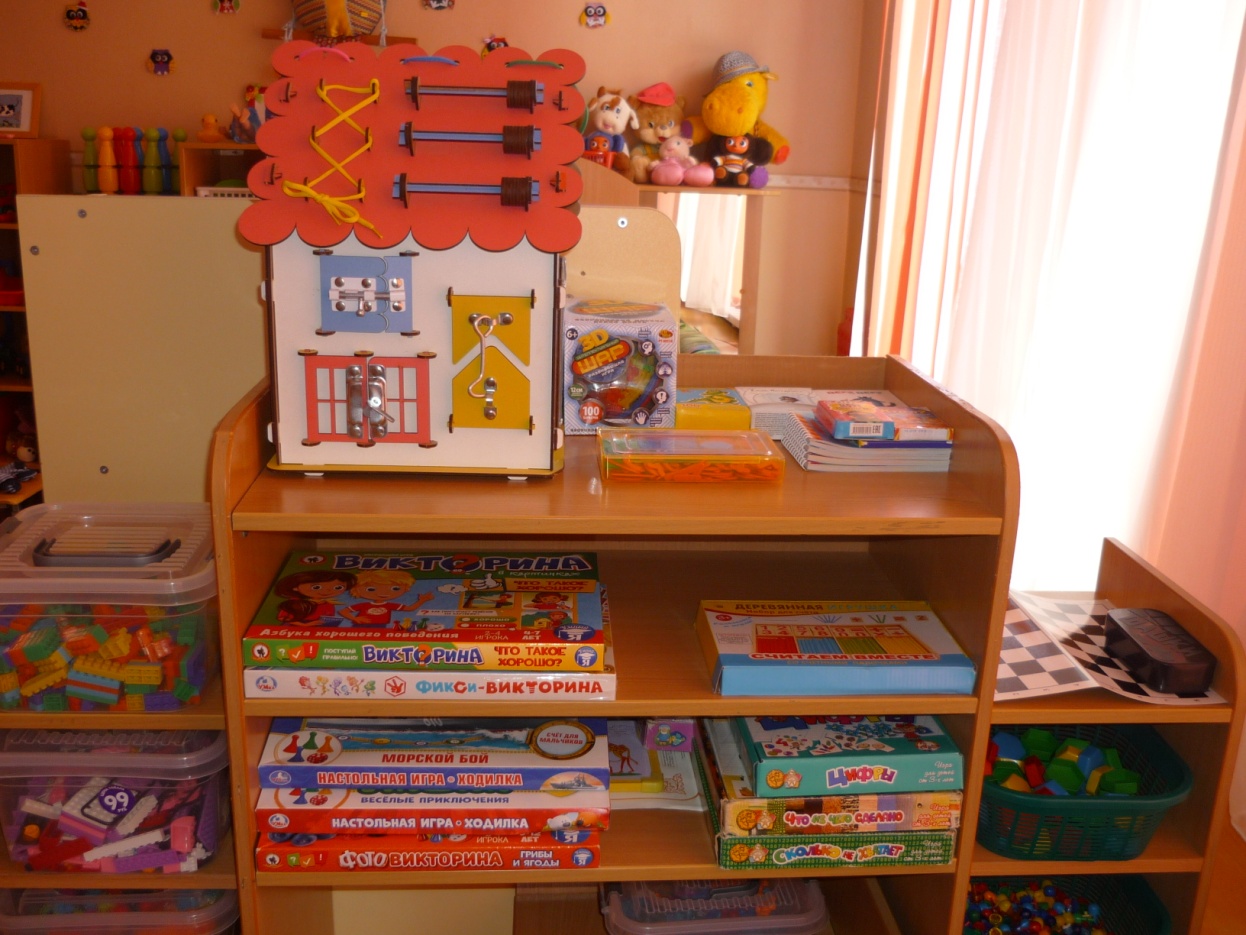 Речевое развитиеЛеп-бук «Сохраним планету»Леп-бук «Зима»«Речевые игры» А.Г.КузьминаФланелеграф«Умные карточки» по темам планаД/игра «Доскажи словечко»Д/игра «Что было, что потом»Д/игра «Бывает - не бывает»Д/игра «Верю – не верю»Д/игра «Словодел»Набор буквСоциально-коммуникативное развитиеЯ и другие.Д/игра «Мама, папа, я»Д/игра «Любимые игрушки»Настольный, кукольный, теневой театрыКуклы Би-ба-боБезопасностьД/игра «Азбука безопасности»Д/игра «Путешествие по городу»Д/игра «Съедобное – несъедобное»Д/игра «Цветные паровозики»Д/игры «Что такое хорошо»Картотека «Машины помощники»Пазлы «Машины»Сюжетно-ролевые игры«Мой дом»«Магазин»«Ждем гостей»«Больница»«Парикмахерская»«Зоопарк»«Школа»«ДПС»«Пожарные»«Театр»Наборы «Посуда», «Продукты», «Животные», «Машины», «Инструменты»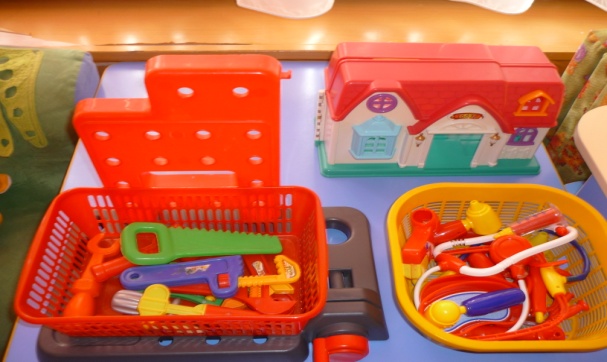 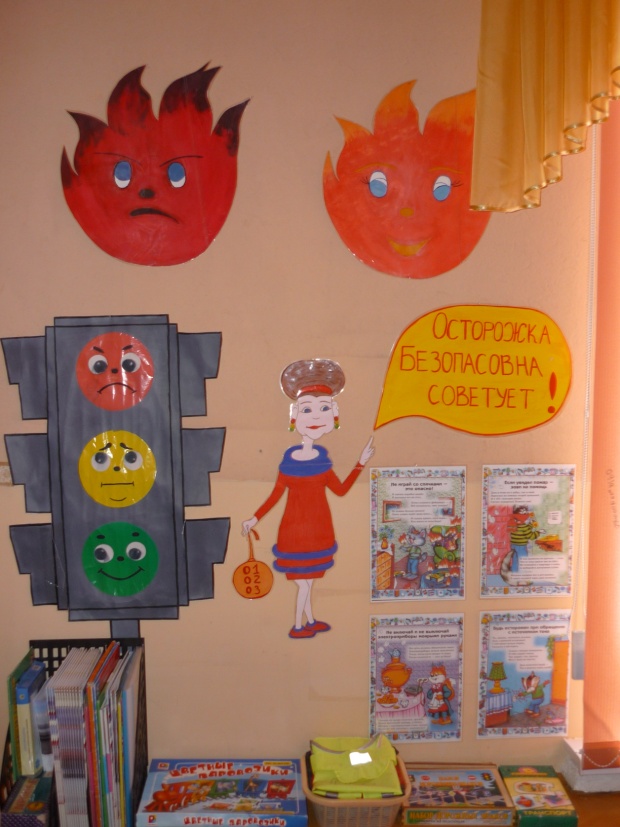 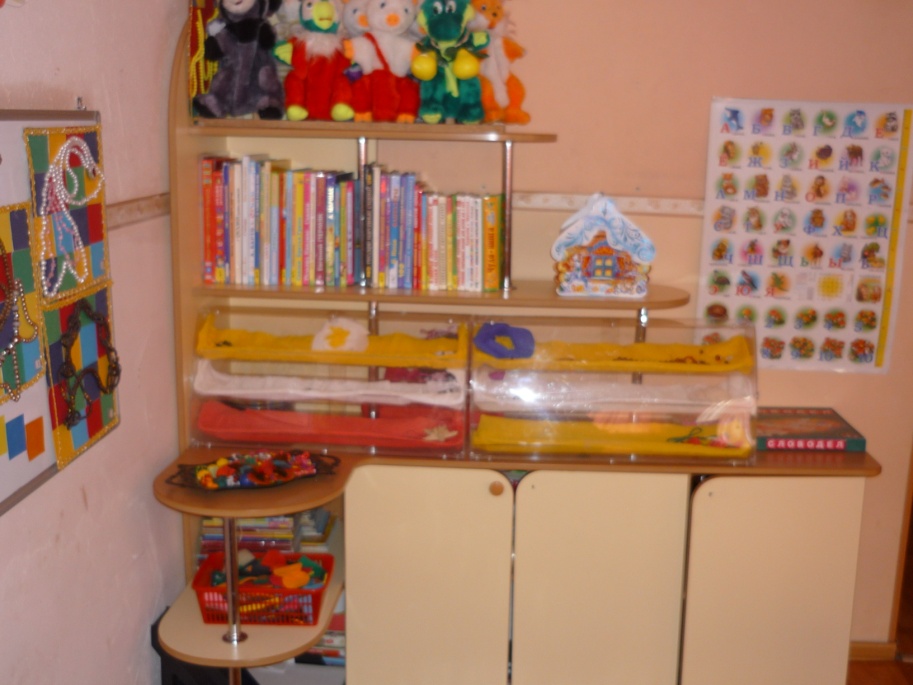 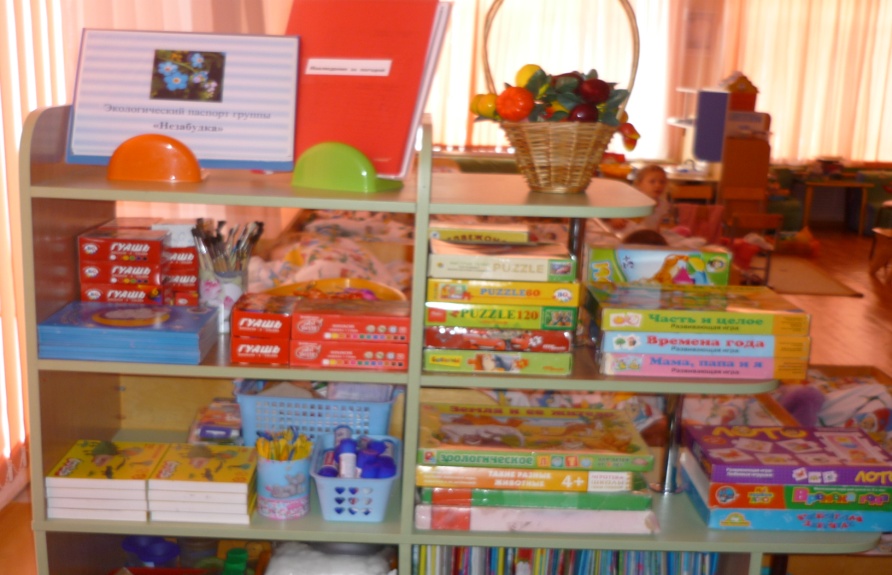 Художественно – эстетическое развитие«Подвижные музыкальные игры» диск №1«Песенки – игры» диск №2Д/игра «Любимые сказки»Д/игра «Сказочные герои»Д/игра «Расскажи сказку»Пазлы «Герои сказок и мультфильмов»Картотека «Русские народные сказки», «Зарубежные сказки»Физическое развитиеЕ.П. Иова «Игровая утренняя гимнастика в детском саду»А.В. Кенеман «Детские подвижные игры народов мира»Игровая гимнастика после снаСпортивные игры «Серсо», городки, футбол, баскетбол, хоккей, бадминтон«Пальчиковые игры» А.Е. Белая«Пальчиковые игры» О. Емельянова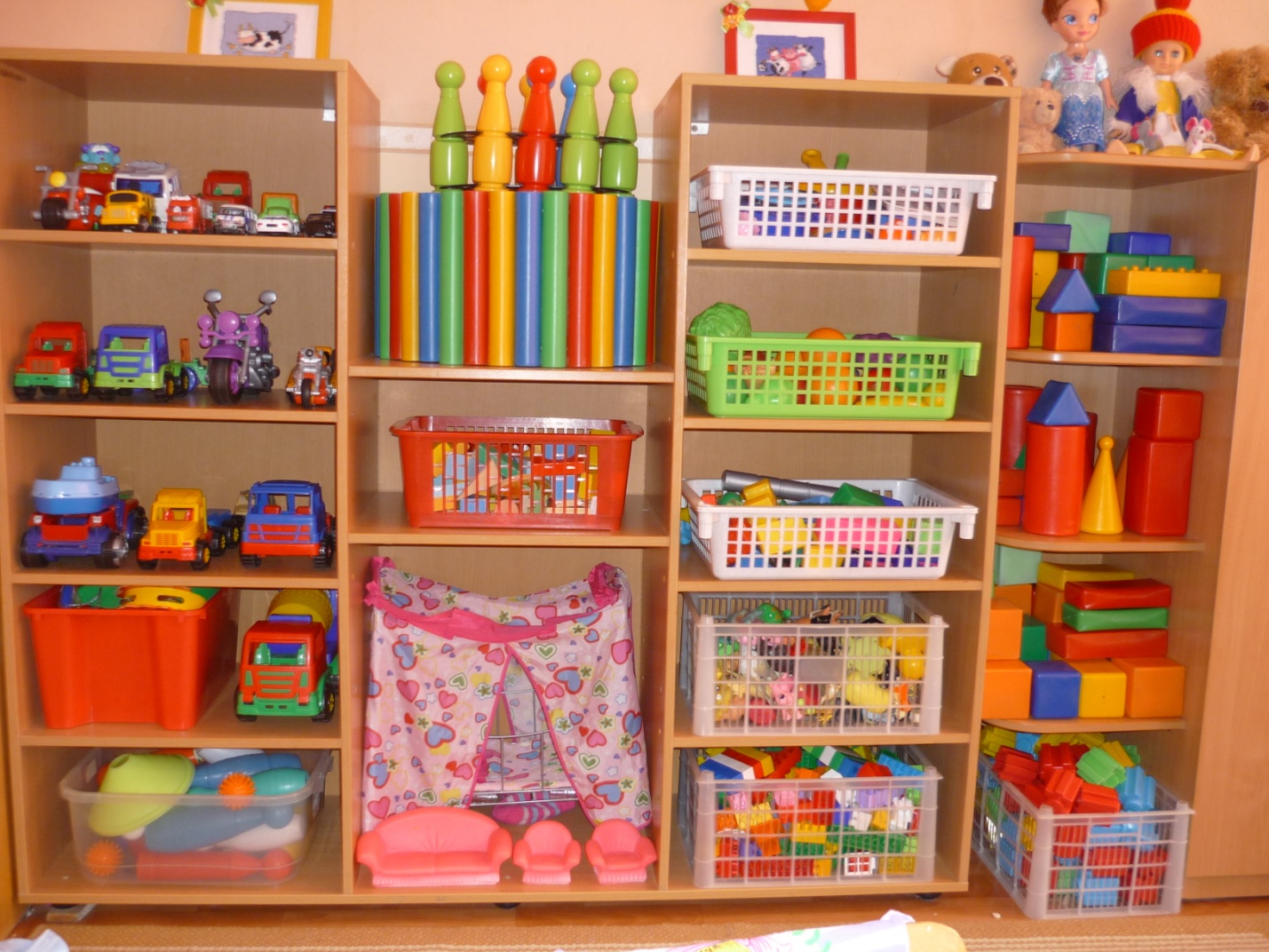 